ГБДОУ Детский сад № 89      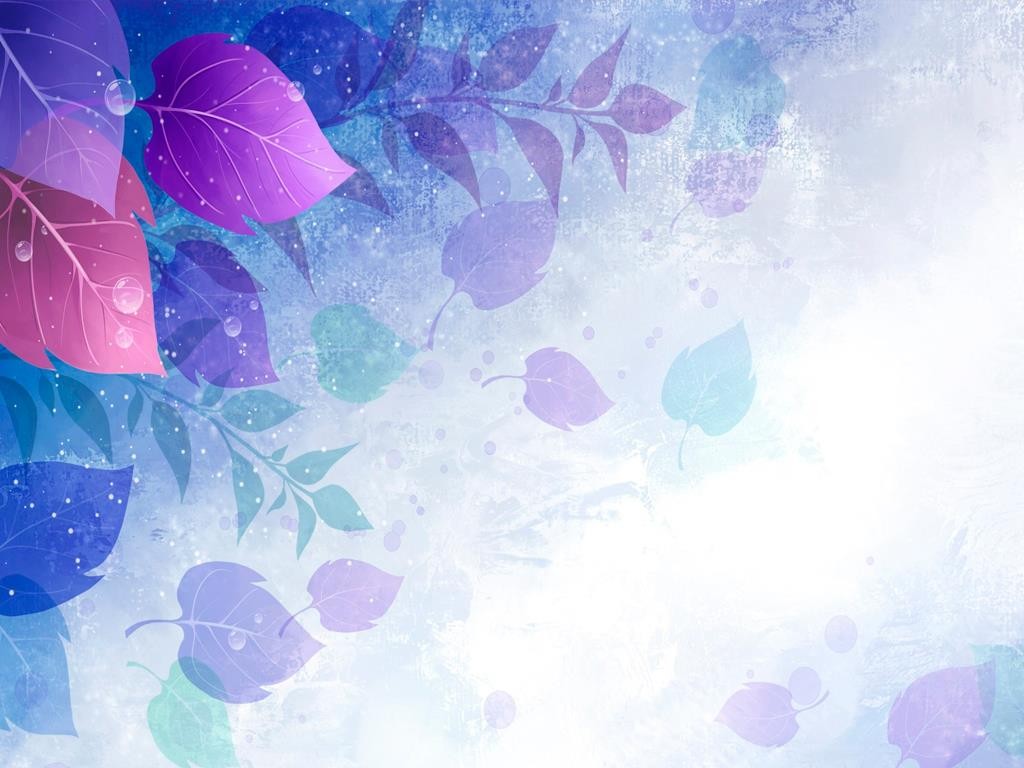 «Бригантина»Группа № 5«Морские котики»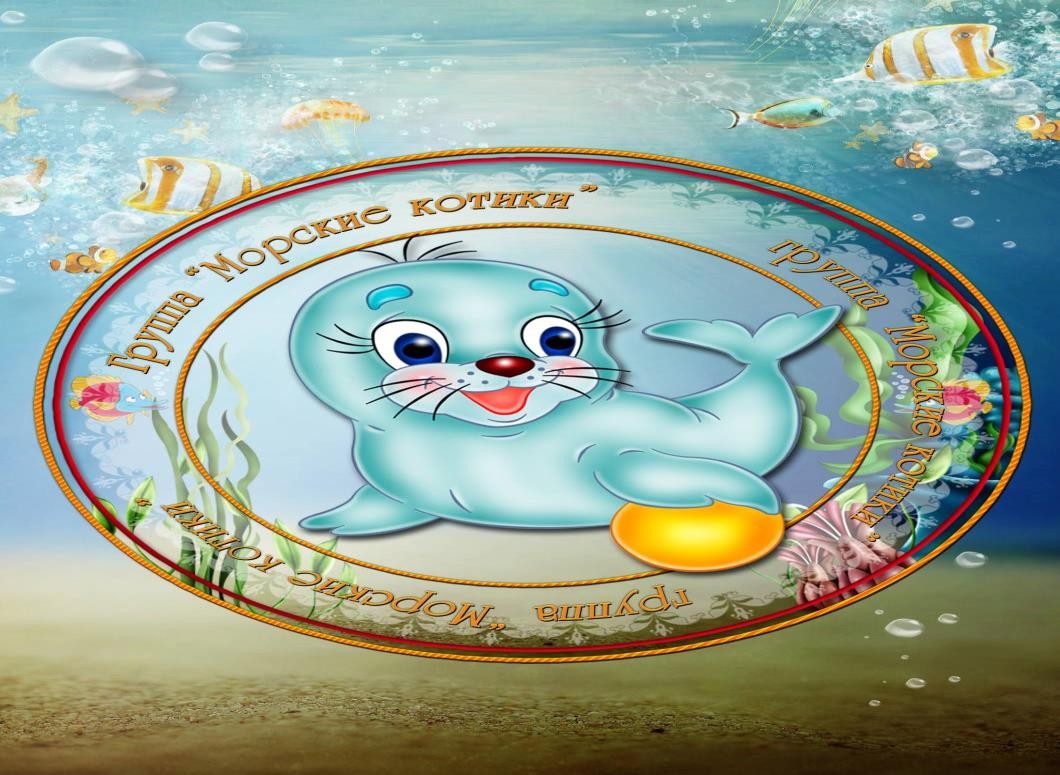 Воспитатели: Коротченко В.В. Николаева А.В.Помощник воспитателя: Баймаструк Л.И. Праздник осени!Ходит осень по дорожке, Промочила в лужах ножки. Льют дожди,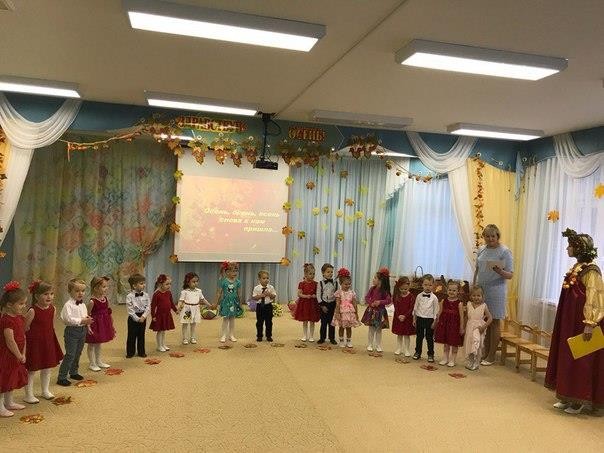 И нет просвета,Затерялось где-то лето.Ходит осень, бродит осень,Ветер с клёна листья сбросил. Под ногами коврик новый, Жёлто-розовый кленовый.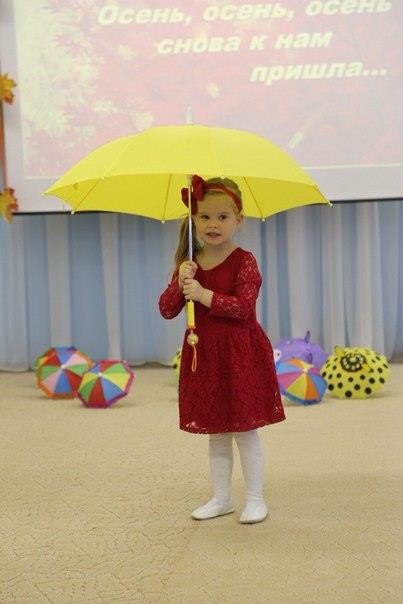 Дети рассказывают стихи про осень, танцуют и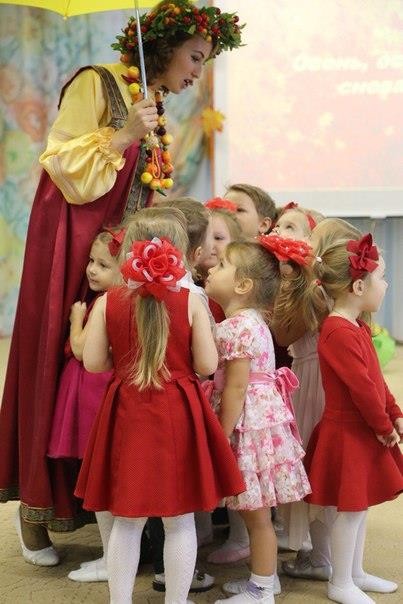 поют !!!!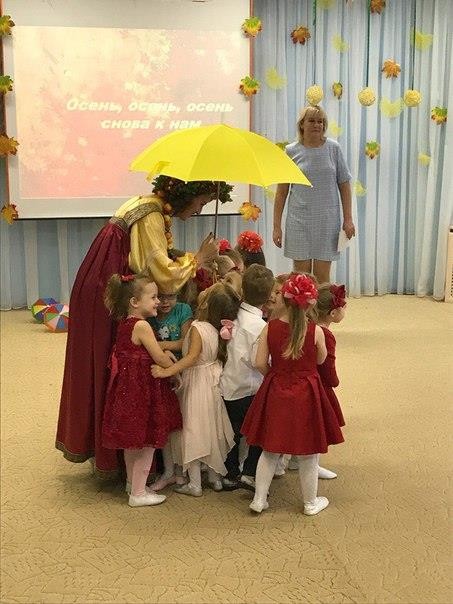 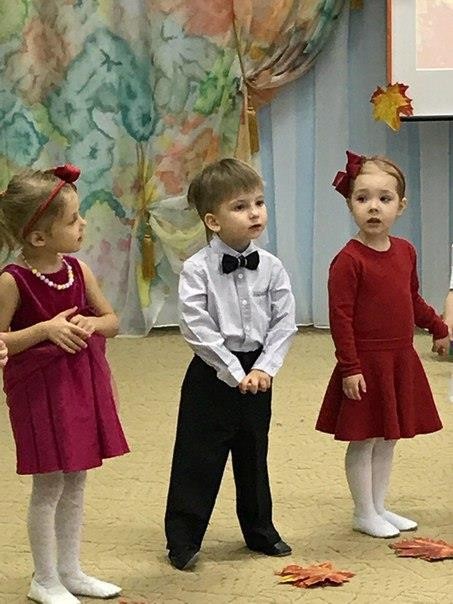  День Матери!Знаешь, мама, день обычный Без тебя нам не прожить! Слово мама так привычно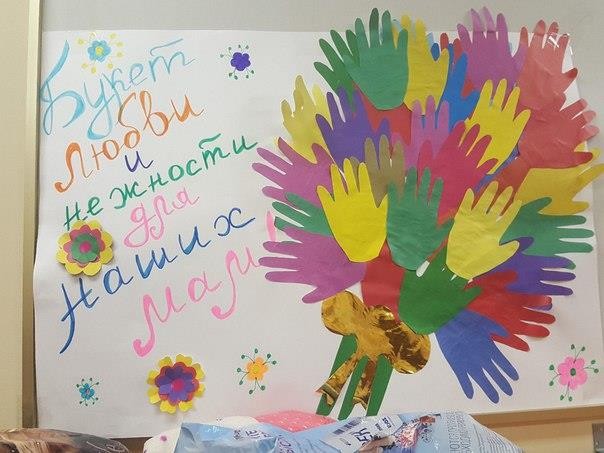 С первых дней нам говорить!Стоит только приглядеться, – Целый мир согрет вокруг Теплотою маминого сердца, Нежных, добрых рук...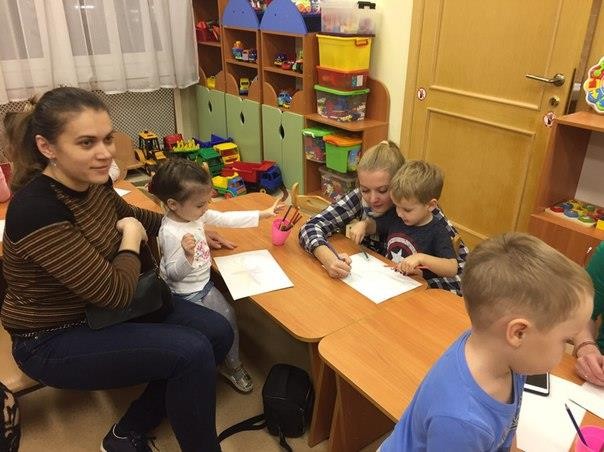 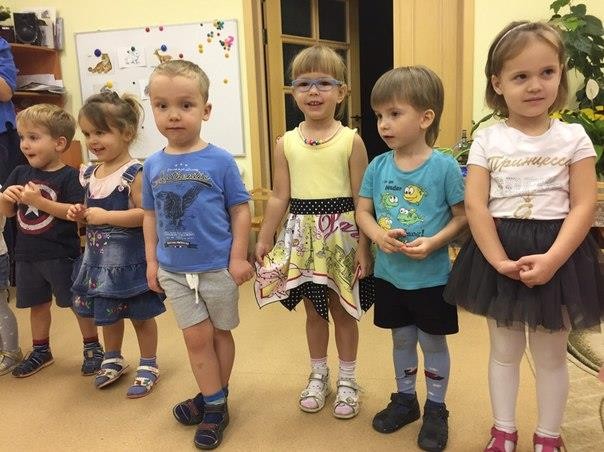 Дети и взрослые участвуют в совместных конкурсах: «Узнай свою маму по голове», Узнай своего ребенка по рукам»,Совместное творчество: «Нарисуй из ладошки любойсюжет»ак же	воспитатели вместе с детьми сделали коллективную работу «Букет ладошек»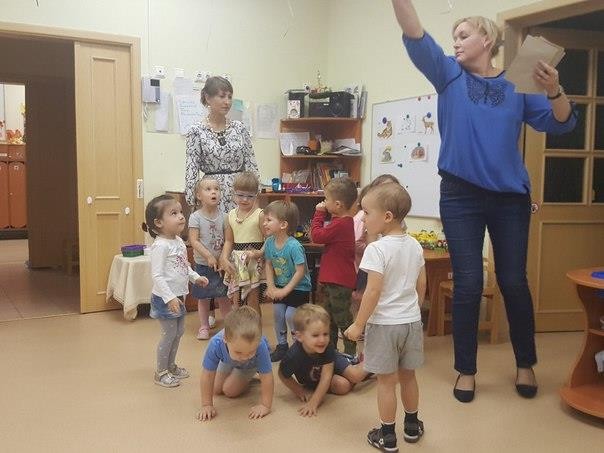 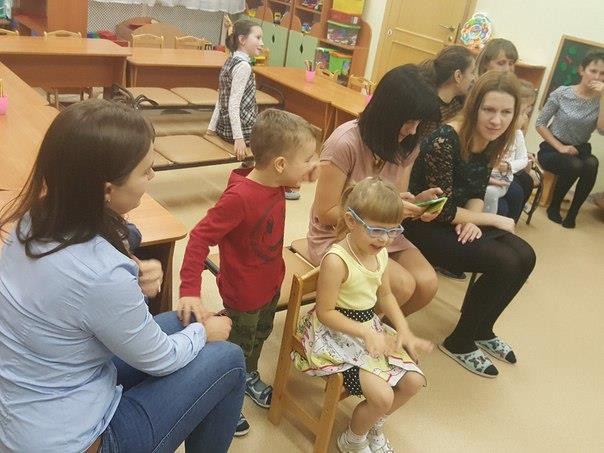  Новый Год!Мы волшебный этот праздник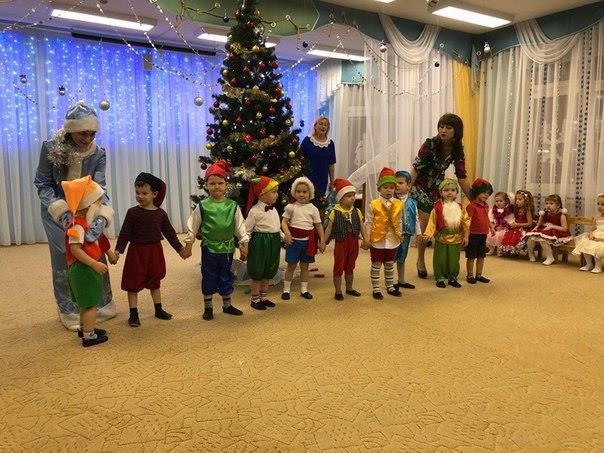 Ожидали целый год И желаний много разных Загадали наперед.Лишь часы пробьют двенадцать — Закружится белый снег... Начинают исполняться Вдруг желания у всех!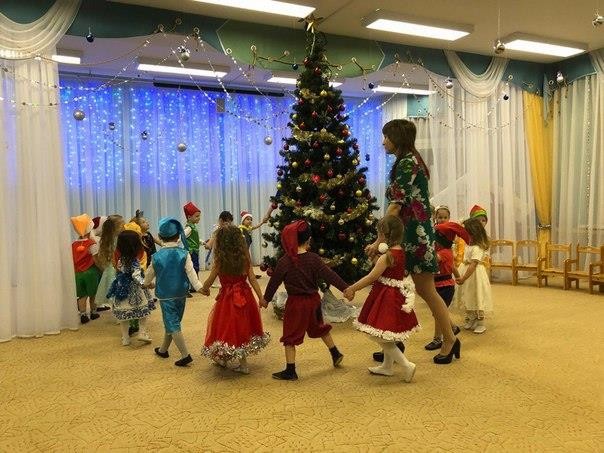 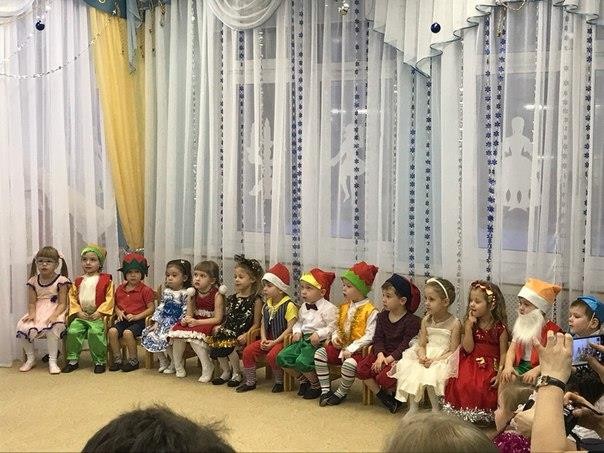 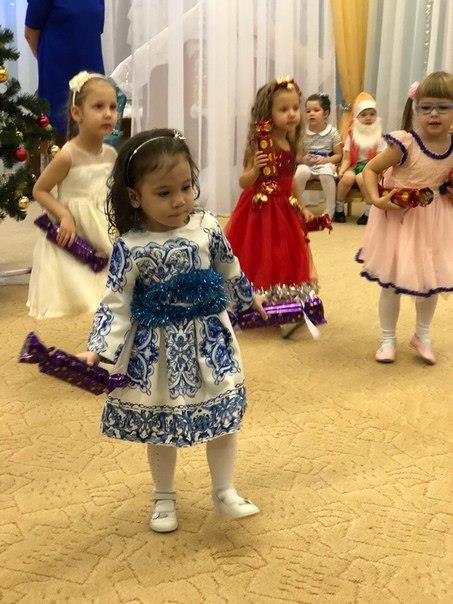 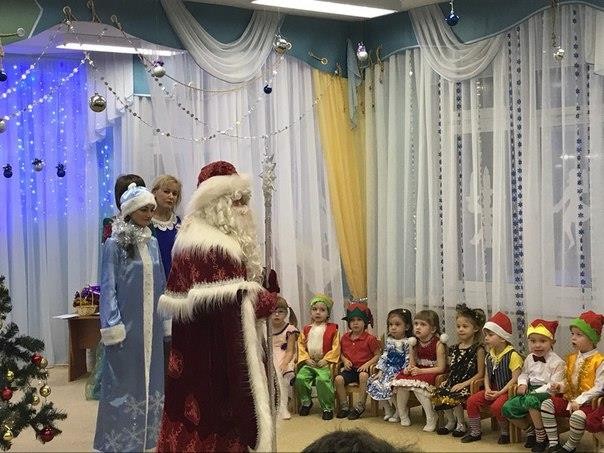 Дети читают стихи про Новый Год, исполняют песенки, танцуют танцы, водят хороводы. Девочки танцуют танец бусинок и конфеток, мальчикитанцуют танец гномиков.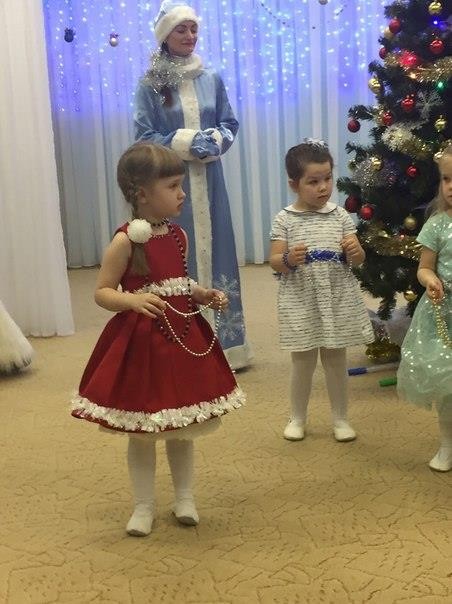  8 марта!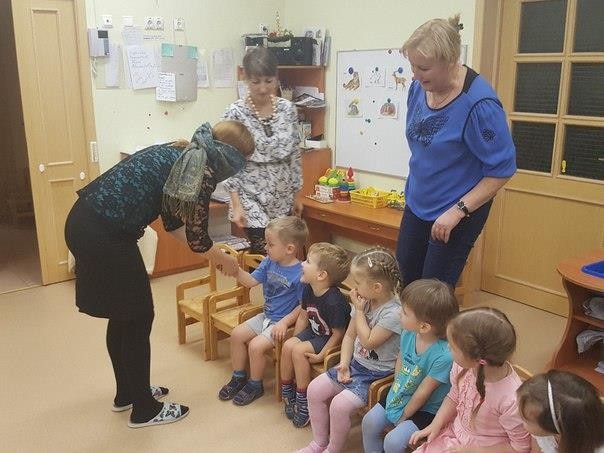 В марте день волшебный есть Радостью наполнен весь, Это праздник наших мам, Что любовь приносят нам.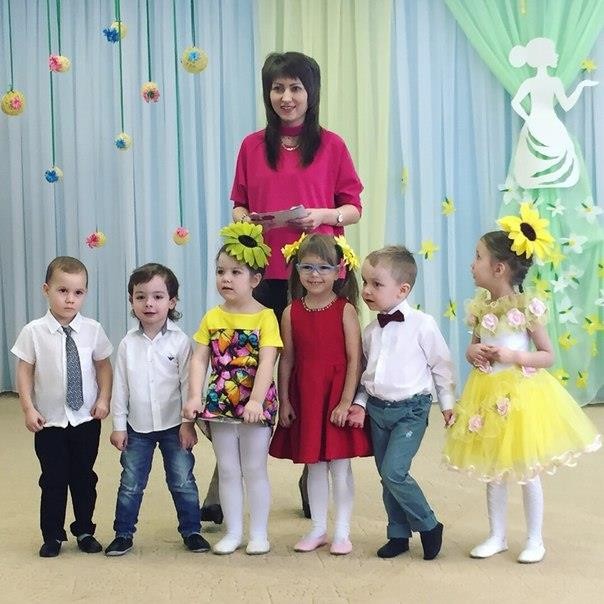 И за ласку, и заботу, Ежедневную работу, Мамам добрым и родным Мы спасибо говорим!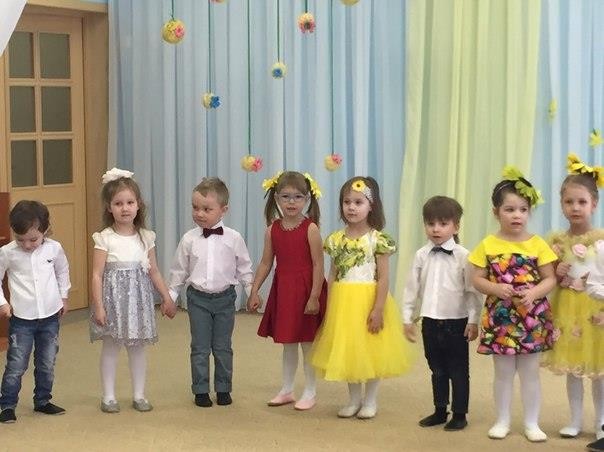 Дети пели песенки, рассказывали стихи о маме. Дети танцевали танцы. Мальчики: «Танец поварят»,девочки: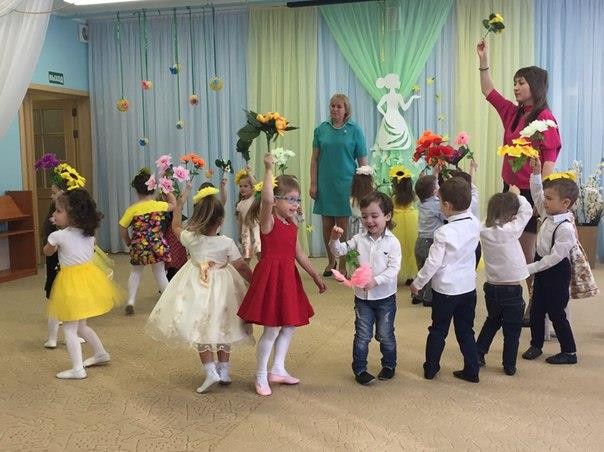 «Подсолнушки»,а так же танцевали совместный танец	с мамой.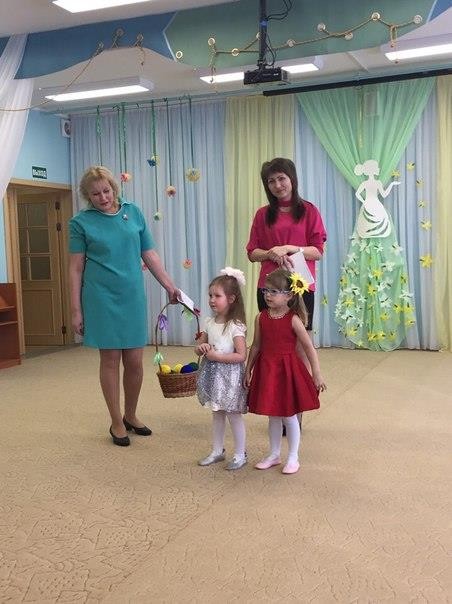 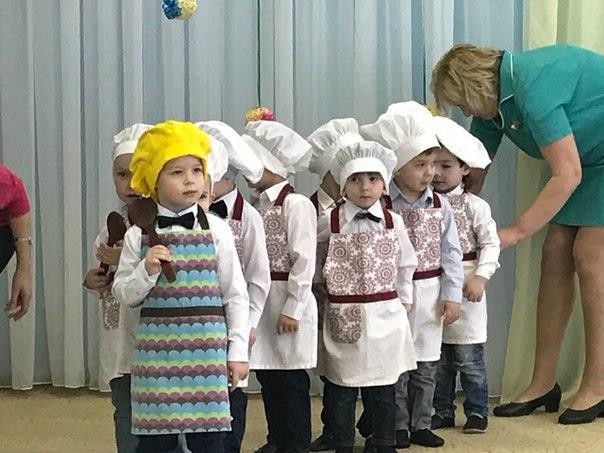  Наша группа!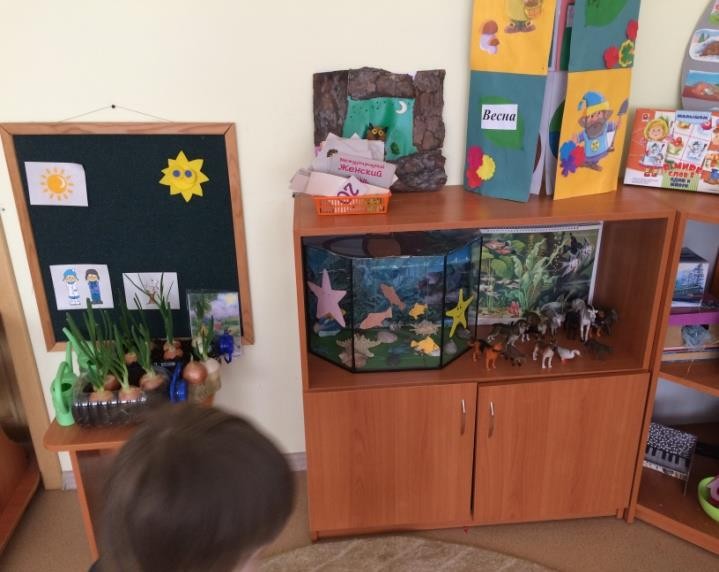 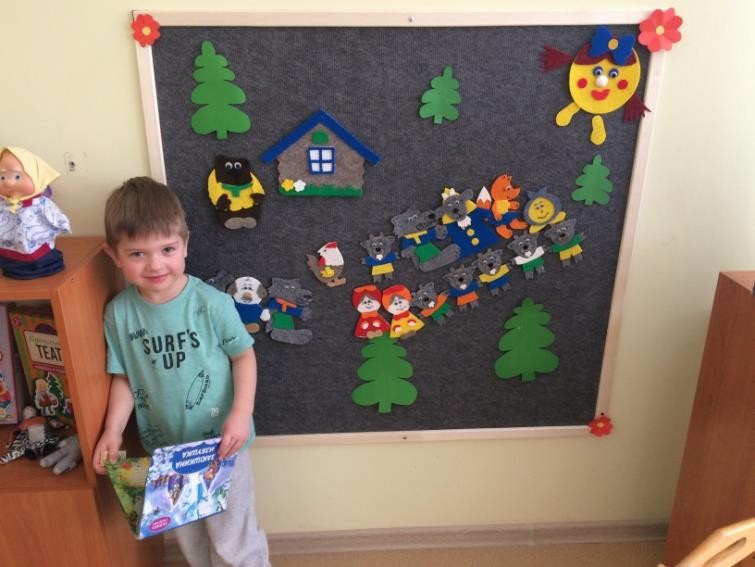 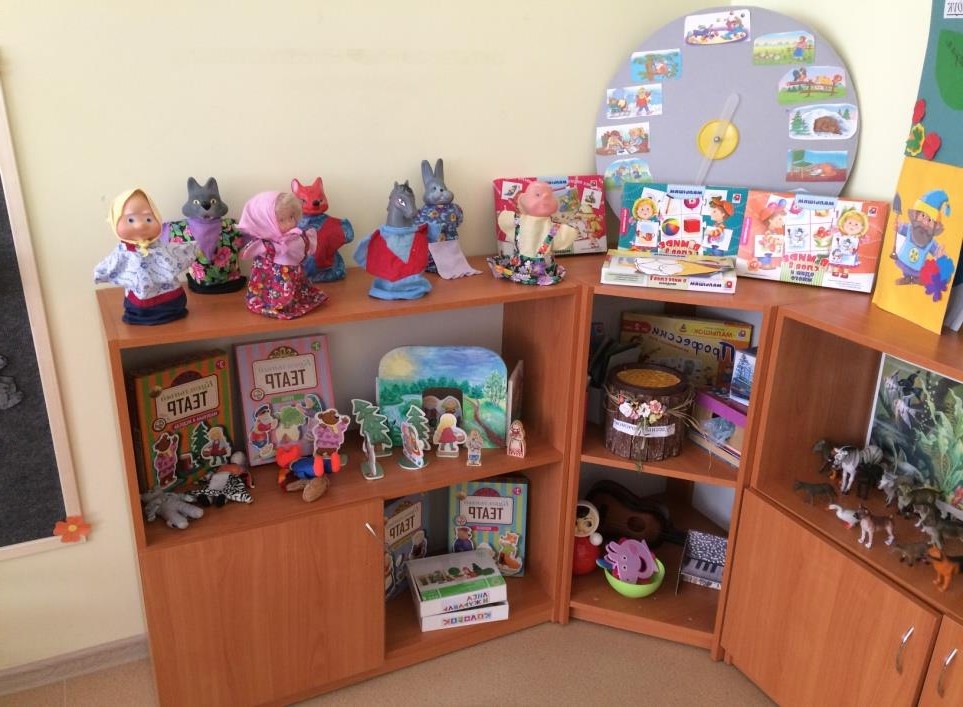 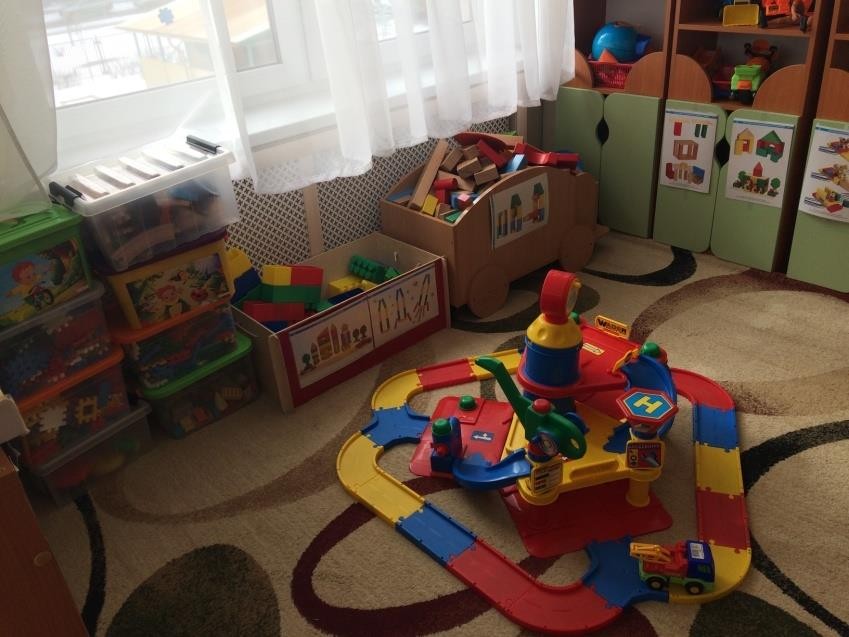 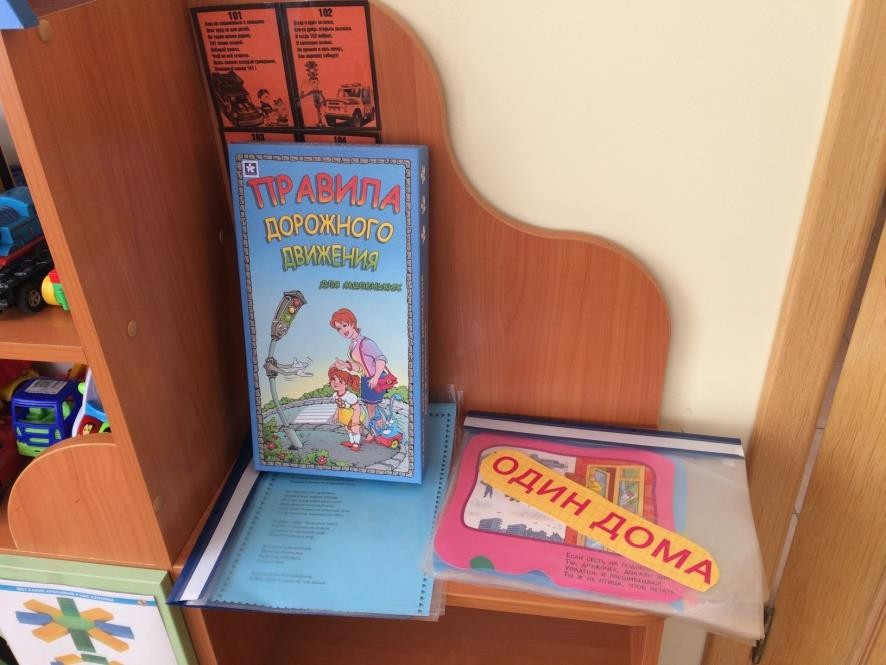  Наше творчество!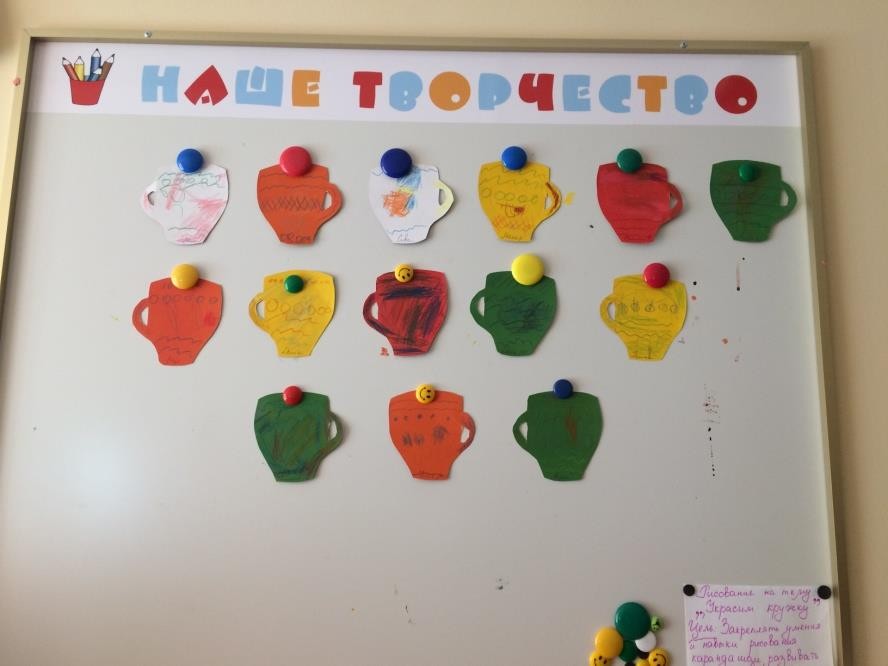 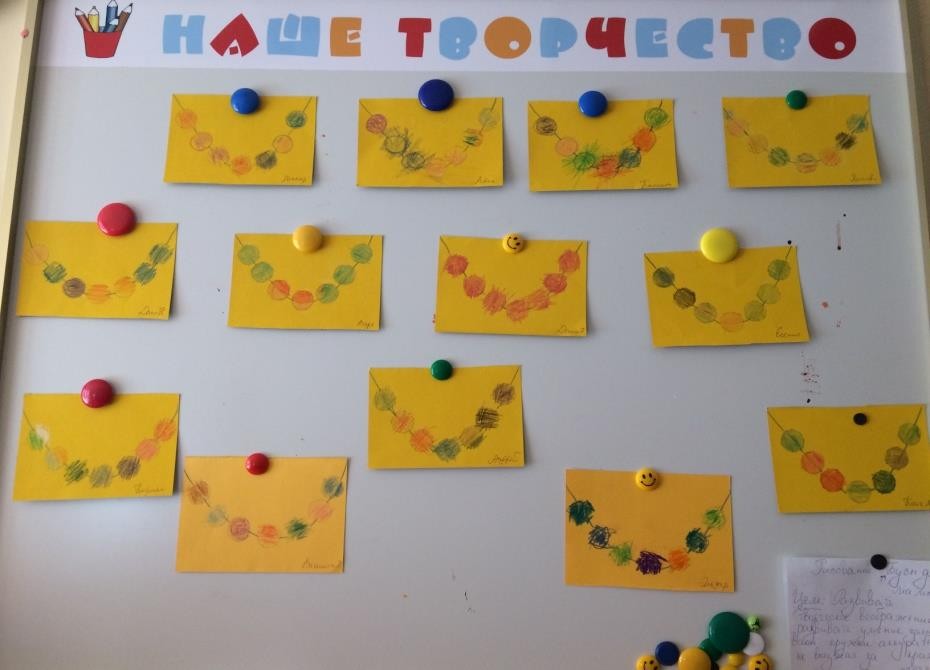 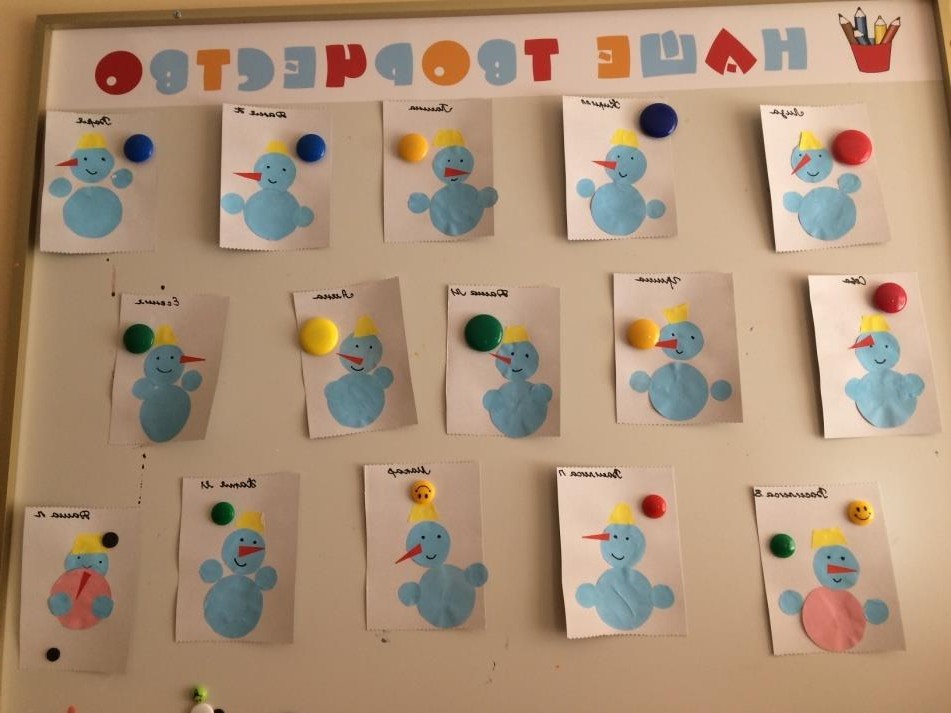  Мы на прогулке!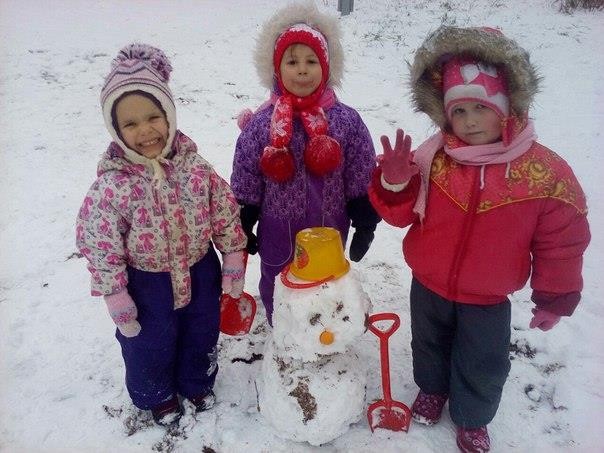 На прогулке мы любим игратьв подвижные игры, лепить снеговика, раскрашивать комочки краской……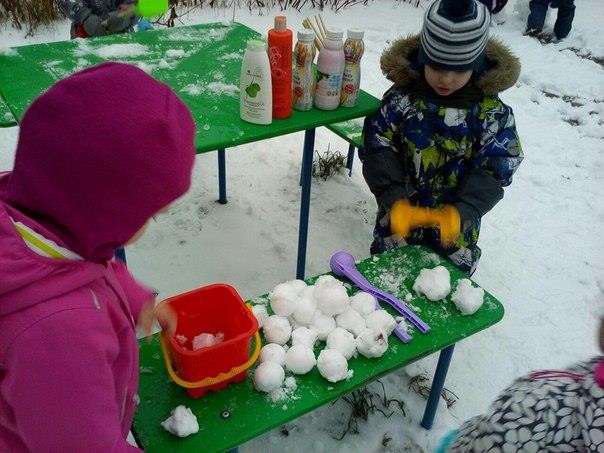 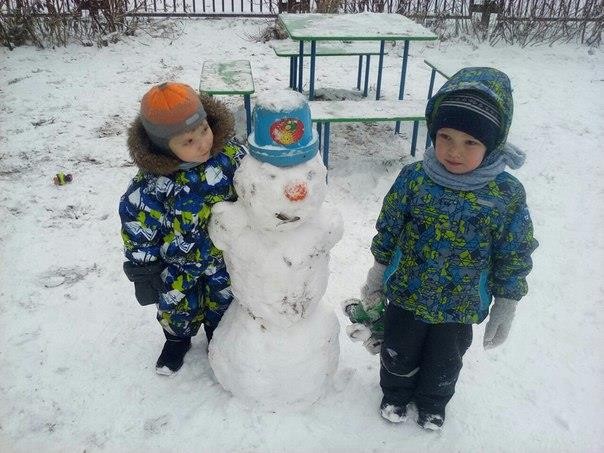 Печем пирожки и катаемся с горки!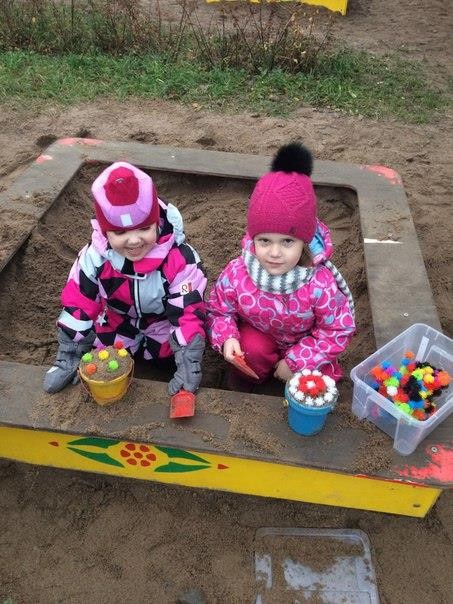 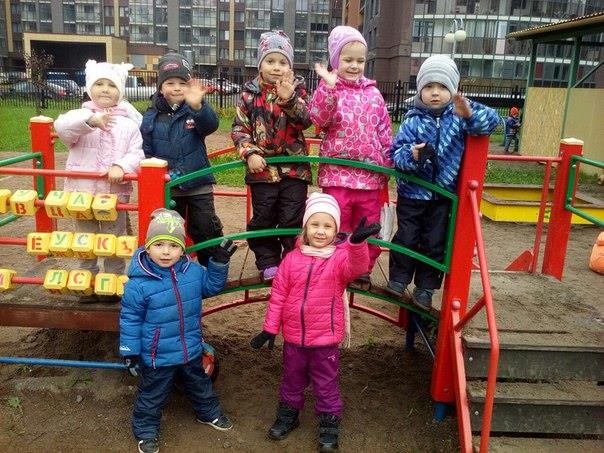 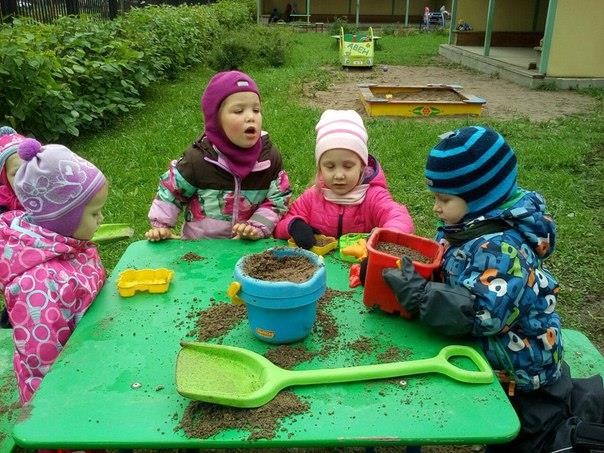  Мы на занятиях!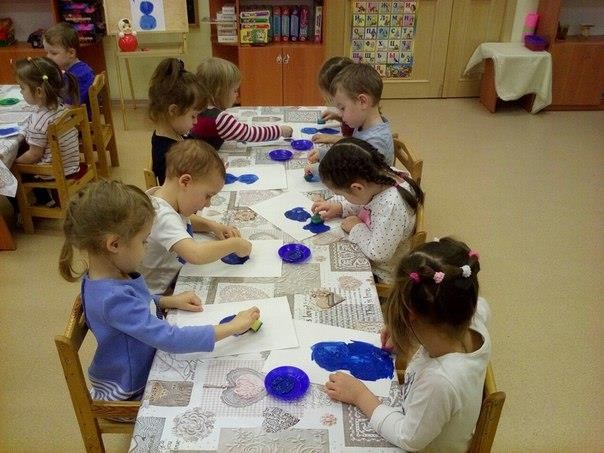 Математика, рисование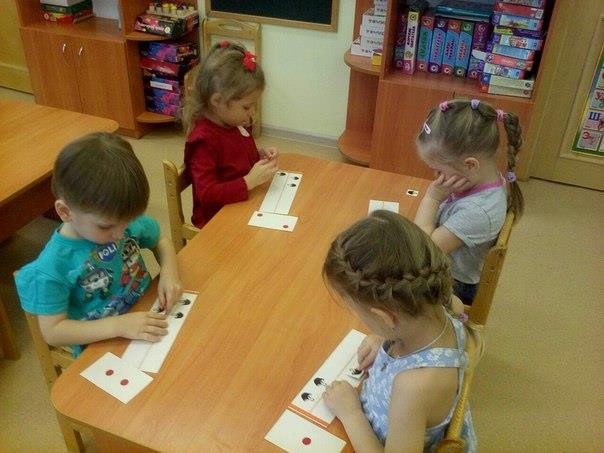 Аппликация, рисование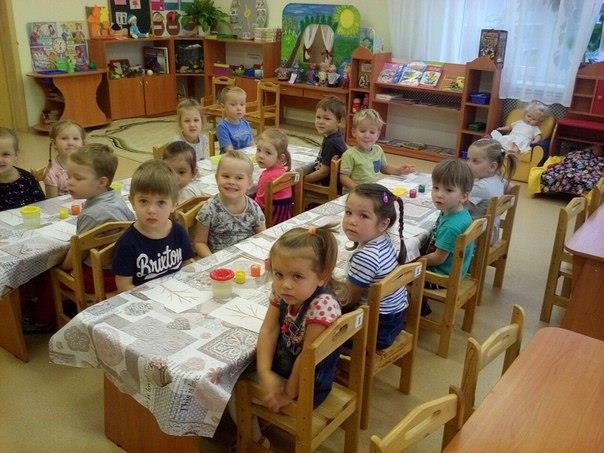 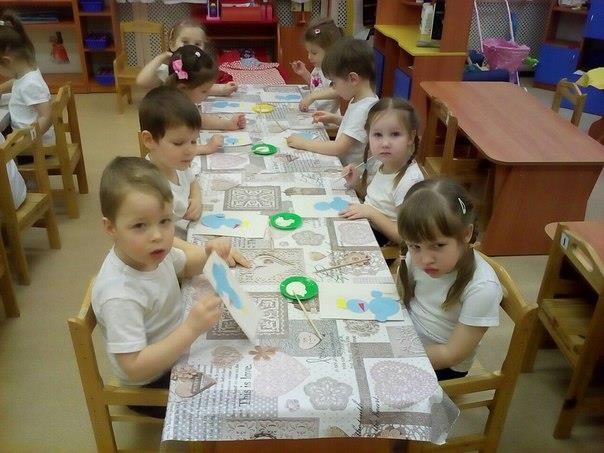 